Приложение 2. Дидактические игры Дидактическая игра «Четвертый лишний». Цель: дети должны определить лишний предмет (дуб, осина, клен, ель, ромашка).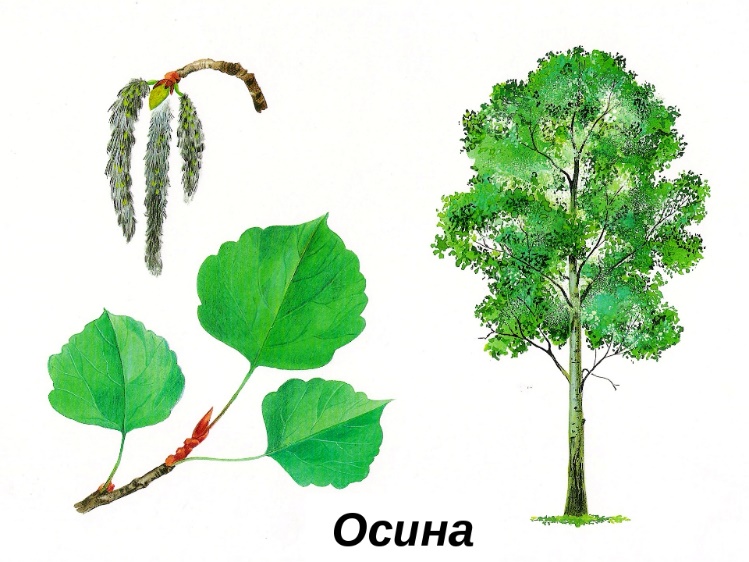 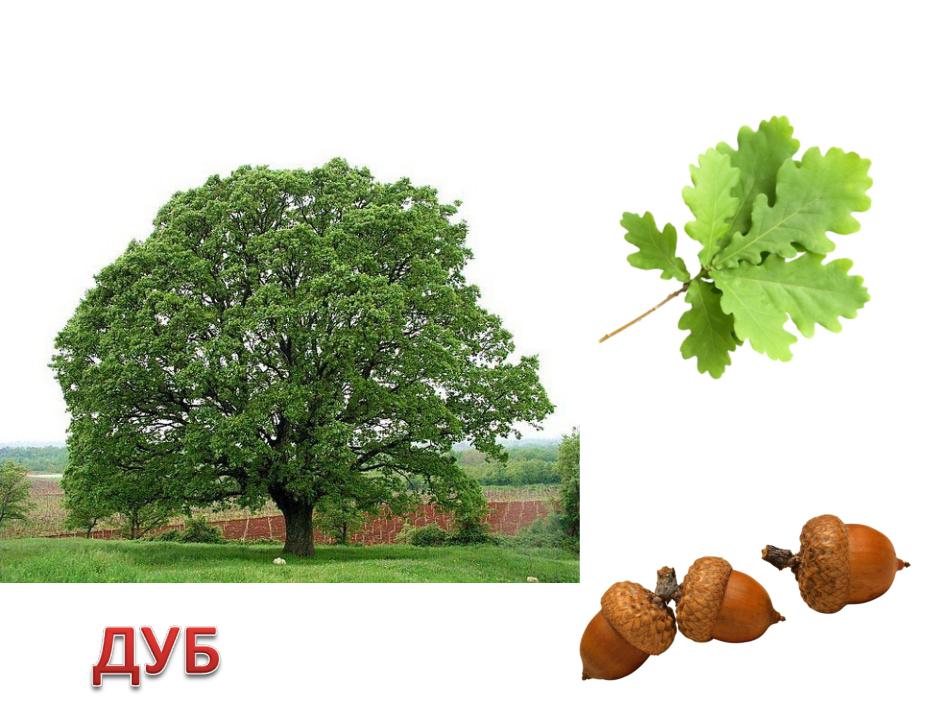 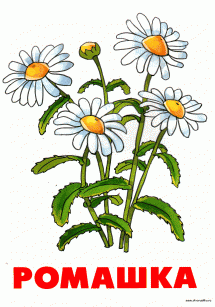 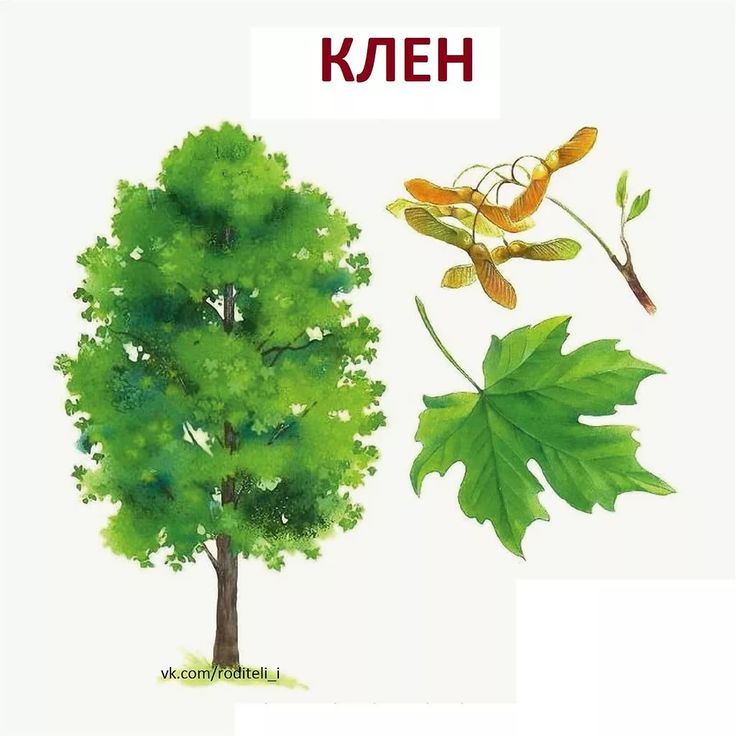 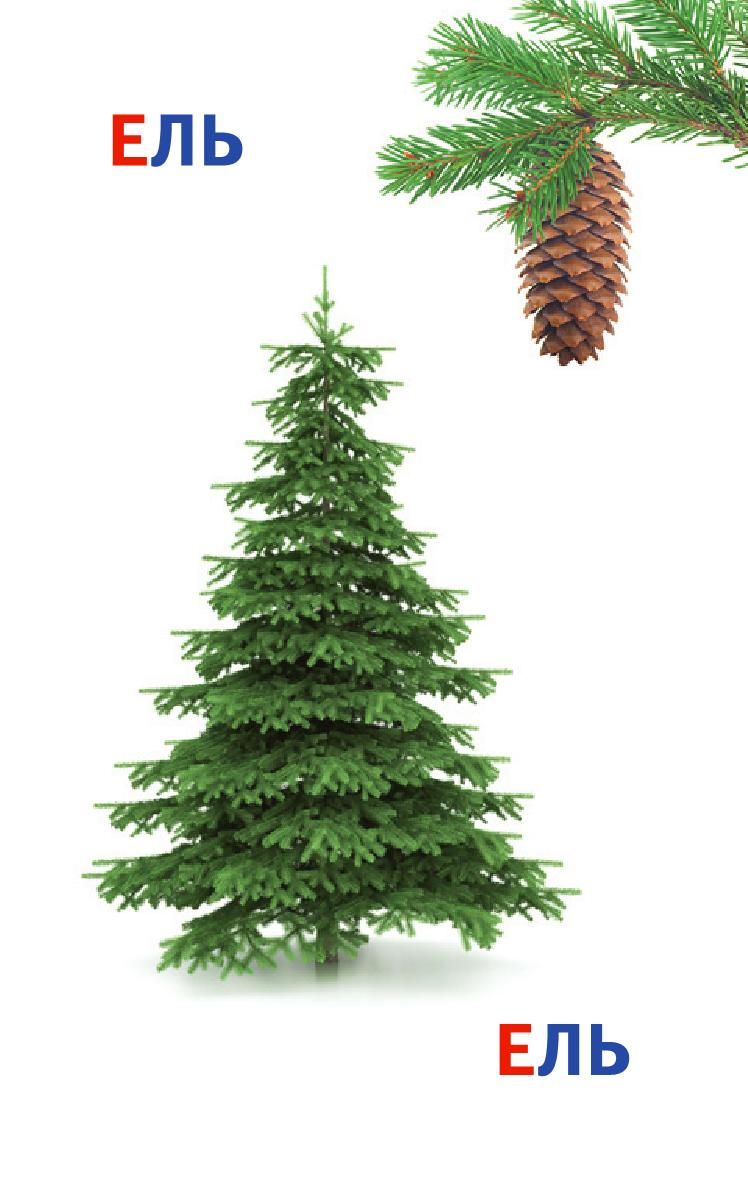 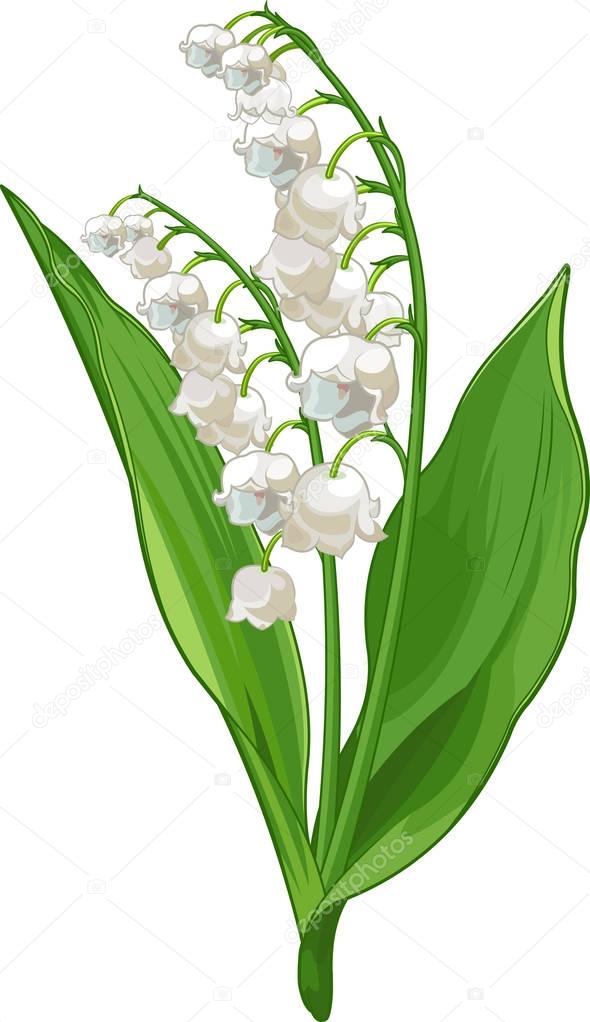 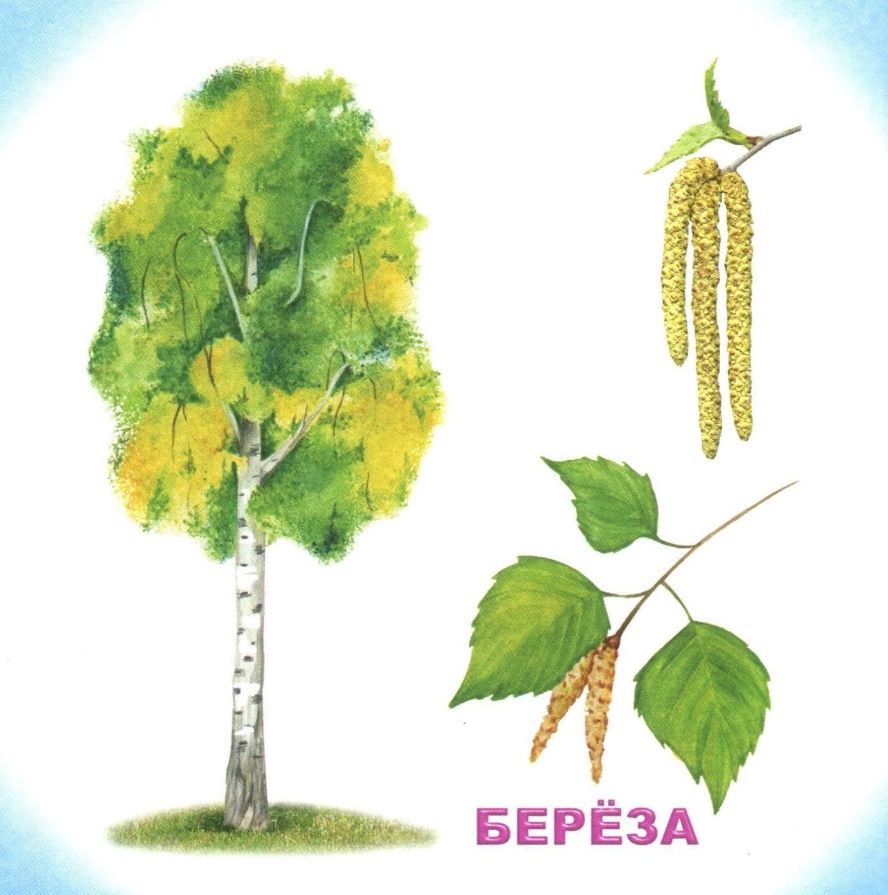 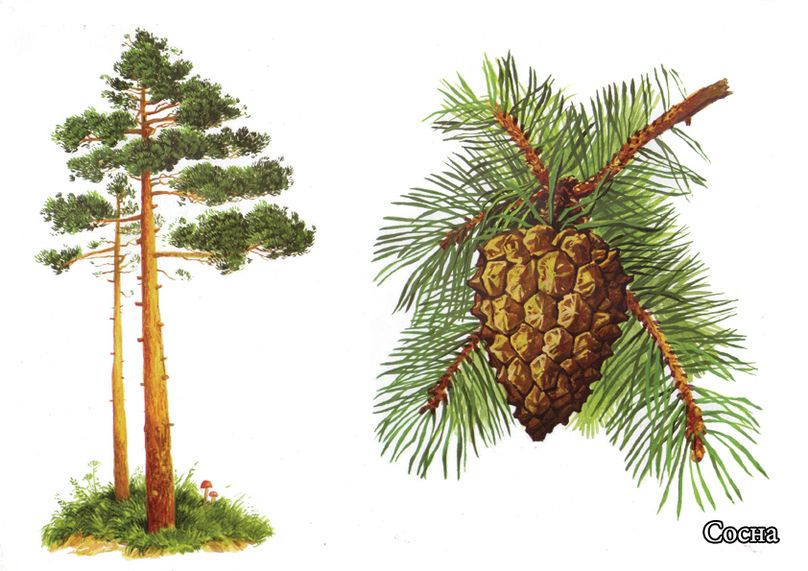 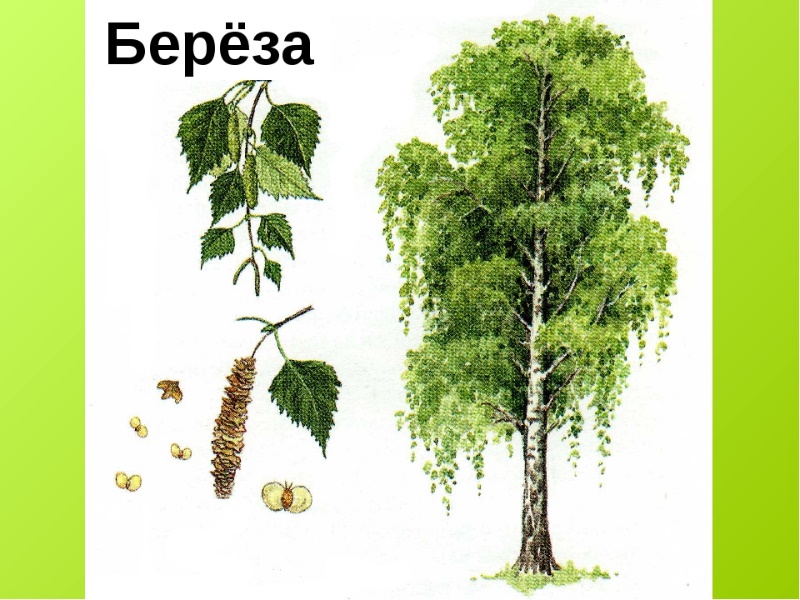 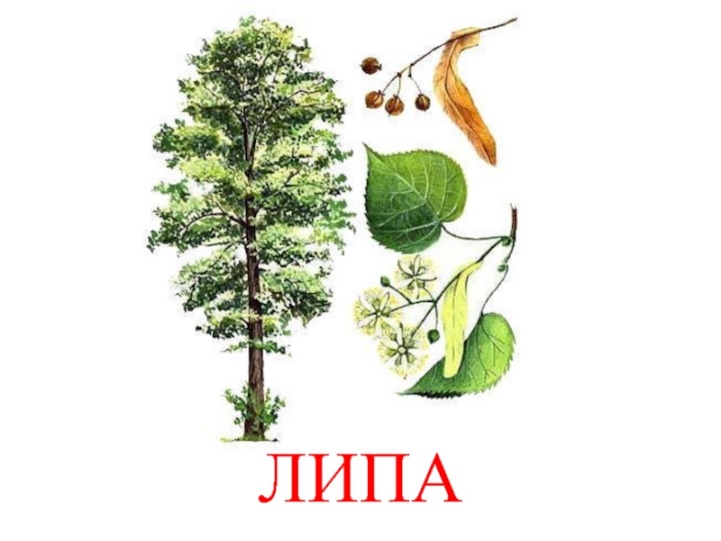 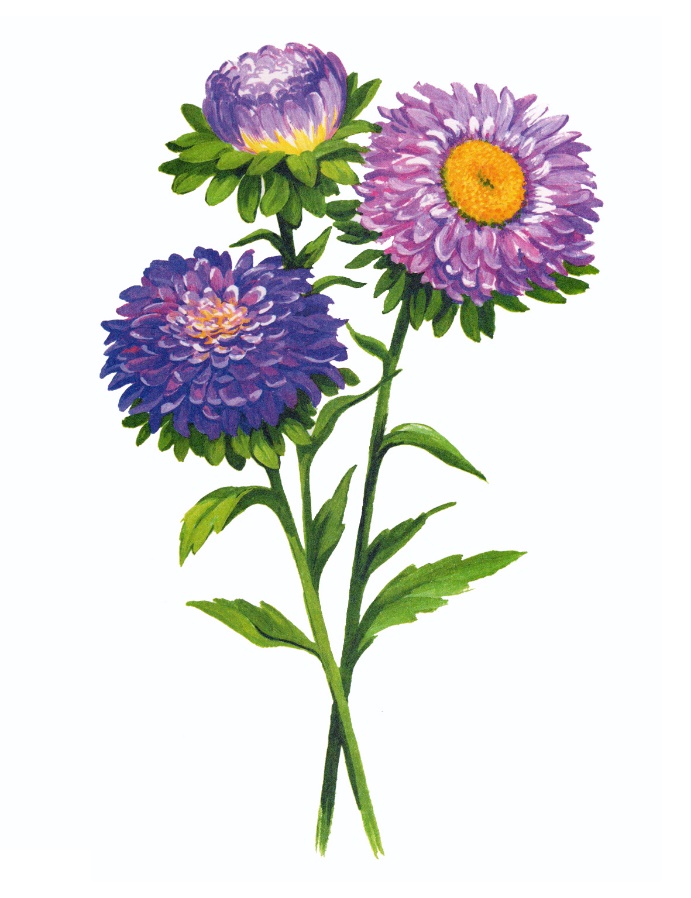 Дидактическая игра «Назови плод». Цель: дети должны правильно указать плод этого растения (яблоко, желудь, шишка ит.д). 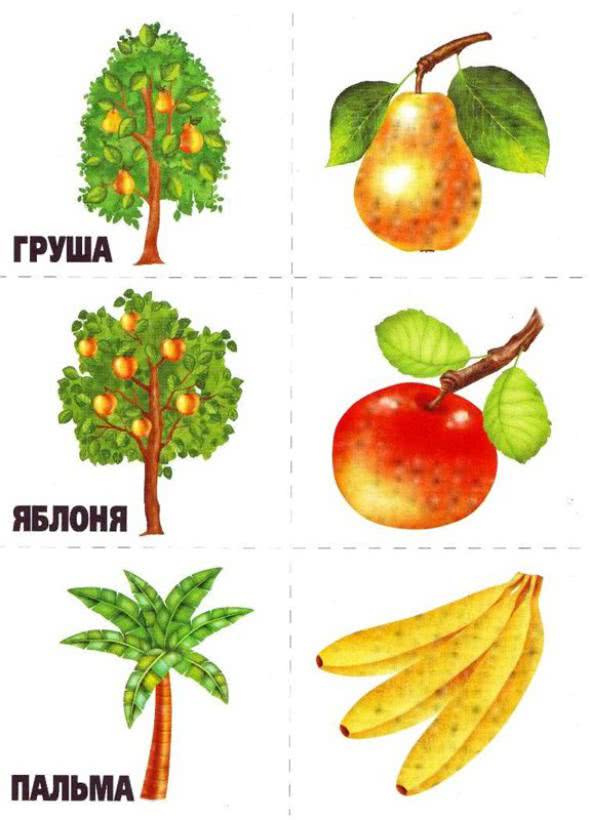 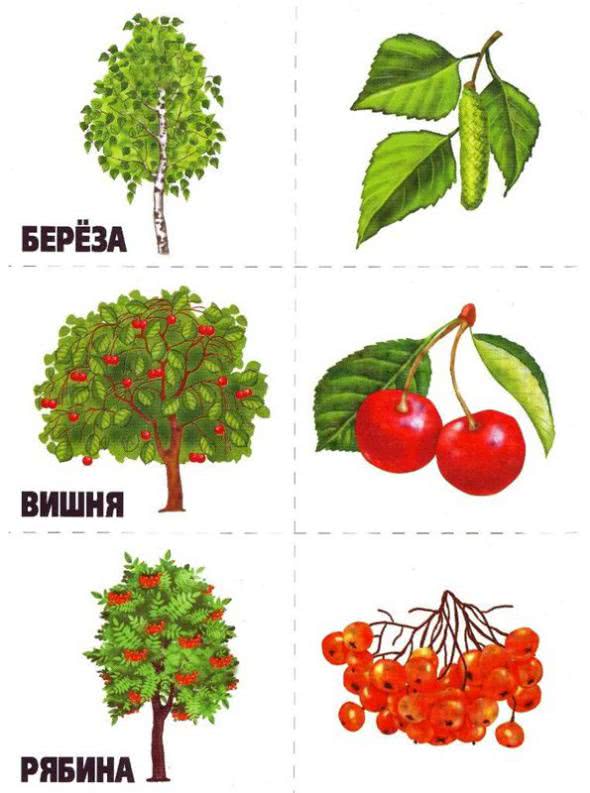 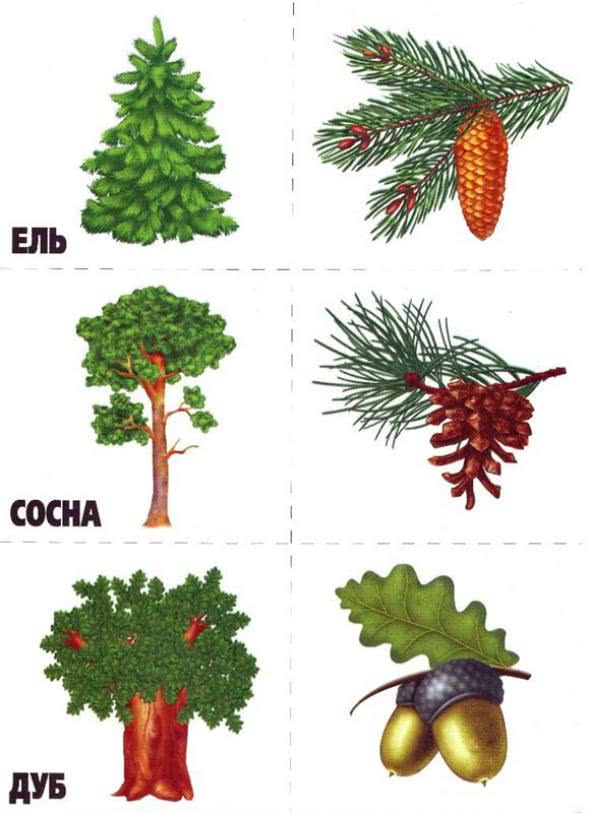 Дидактическая игра «От какого дерева листочек?». Цель: дети по листочку должны назвать дерево.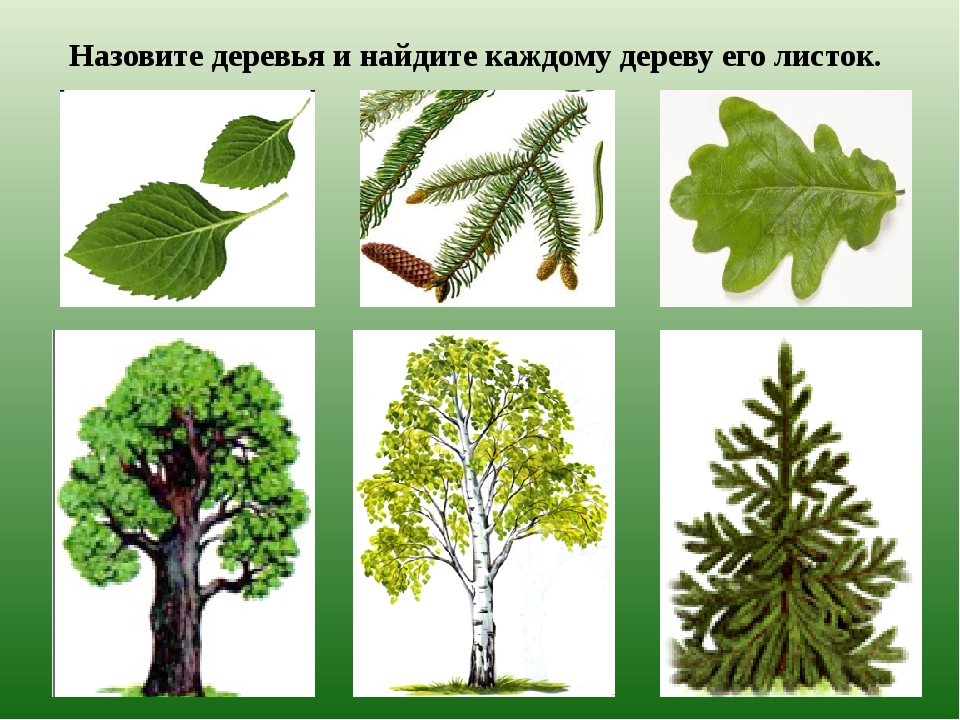 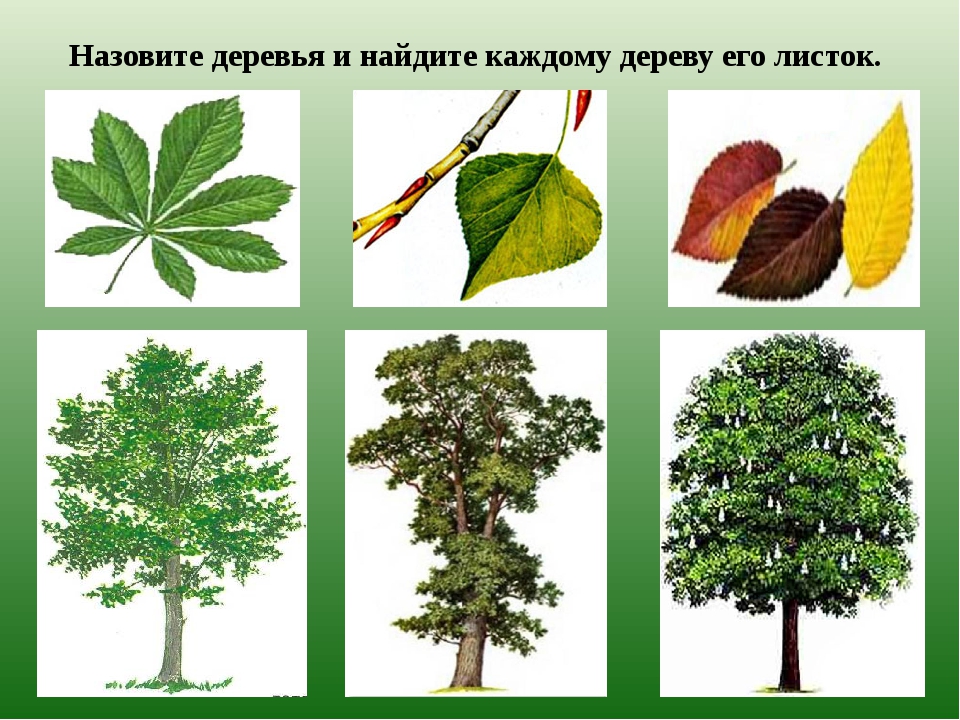 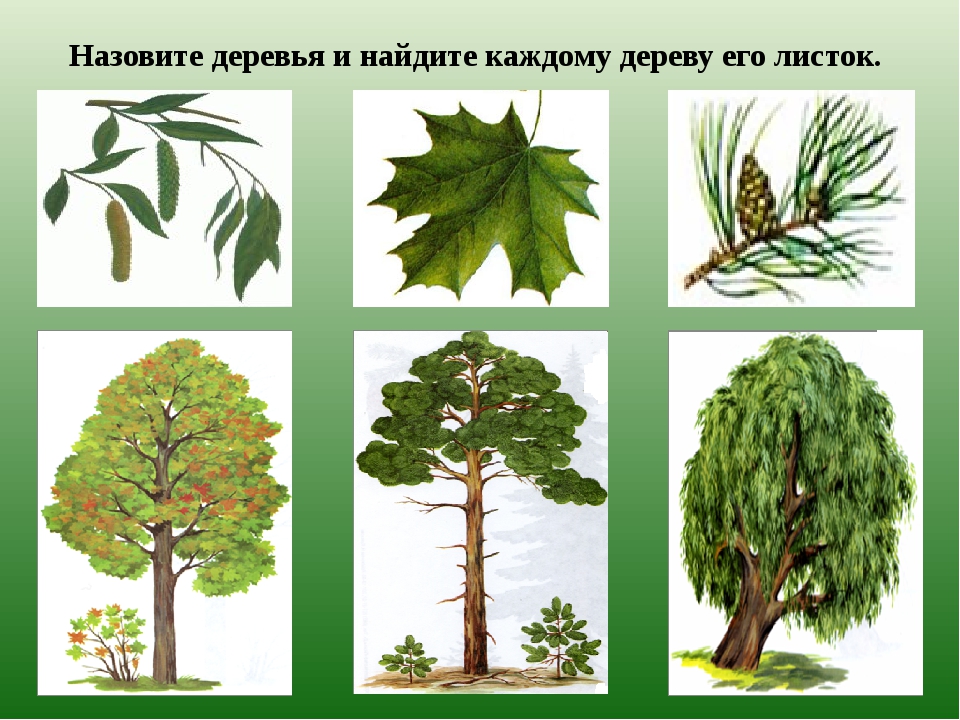 Дидактическая игра: «Опиши, я отгадаю».Цель: дети составляют предложения описательного содержания, не называя дерево.